Learning Journey – Year 12 A Level CS OCR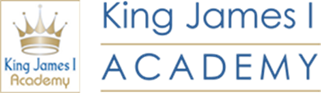 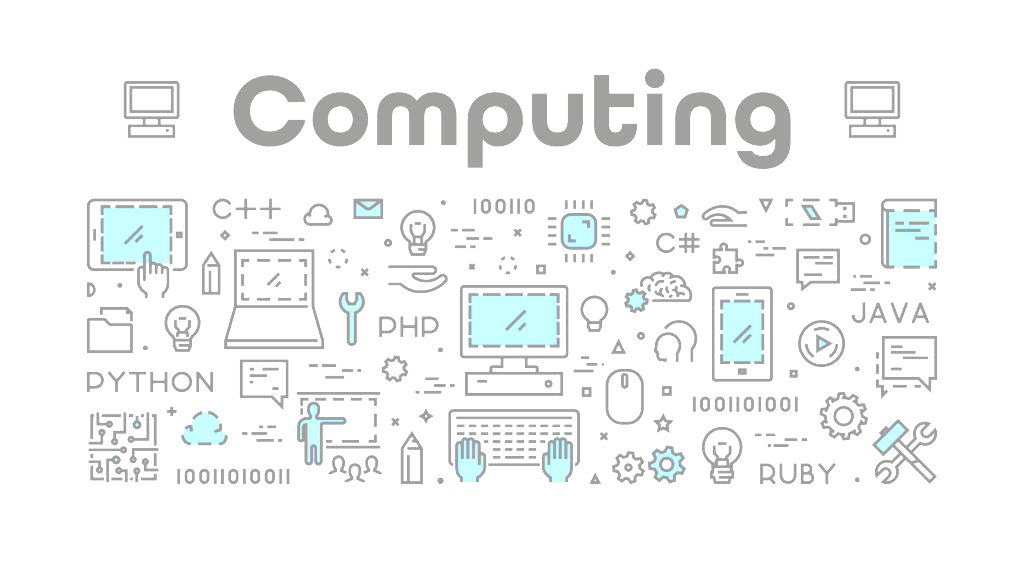 TermTopicAssessmentLinks1.1Comp01 – 1.1 The characteristics of contemporary processors, input, output and storage devices, 1.2 Software and software development, 1.3 Exchanging data, 1.4 Data types, data structures and algorithmsComp01 1.1 and 1.2 Mini Assessment Maths – Logic, databases, compression, function of a processor.Literacy – Keywords and vocab, reading at length, exam technique, comprehending questions.1.2Comp01 – 1.3 Exchanging data, 1.4 Data types, data structures and algorithms and 1.5 Legal, moral, cultural and ethical issuesComp01 – 1.3 Mini AssessmentMaths – Data types and structures, logic, databases, compression.Literacy – Keywords and vocab, reading at length, exam technique, comprehending questions.2.1Comp01 – 1.4 Data types, data structures and algorithms and 1.5 Legal, moral, cultural and ethical issuesComp02 – 2.1 Elements of computational thinking, 2.2 Problem solving and programming and 2.3 AlgorithmsComp01 – 1.4 and 1.5 Mini Assessment Comp02 2.1 Mini AssessmentMock Exam Paper 1Maths – Data types and structures, computational thinking (logically, concurrently, procedurally), problem solving and programming (decomposition, abstraction, recursion, debugging, sequence, divide and conquer).Literacy – Keywords and vocab, reading at length, exam technique, comprehending questions.2.2Comp02 – 2.2 Problem solving and programming + Programming and 2.3 AlgorithmsComp02 – 2.3 Mini AssessmentCalendared Assessment Maths – Algorithms, problem solving and programming (decomposition, abstraction, recursion, debugging, sequence, divide and conquer).Literacy – Keywords and vocab, reading at length, exam technique, comprehending questions.3.1Comp01 + Comp02 Retention Comp02 – 2.2 Problem solving and programming + ProgrammingNEA – Proposal Send ProposalComp02 – 2.2 Mini AssessmentMock Exam Paper 2Maths – Problem solving and programming (decomposition, abstraction, recursion, debugging, sequence, divide and conquer).Literacy – Keywords and vocab, reading at length, exam technique, comprehending questions.3.2NEA – Analysis, Design overview – success criteria, Module 1 design NEA Calendared Assessment Maths – Programming tasks, design, logic and problem solving.Literacy – Keywords and vocab, reading at length, exam technique, comprehending questions.